Yukarıdaki kimlik ve adres bilgilerinin doğruluğunu beyan eder, tarafıma yapılacak herhangi bir tebligatı belirttiğim adreste kabul edeceğimi, Adres değişikliğimi en geç 2 (iki) hafta içerisinde Öğrenci İşleri Bürosu’na bildireceğimi beyan ederim.  Versiyon:1.0.0.2-61559050-300        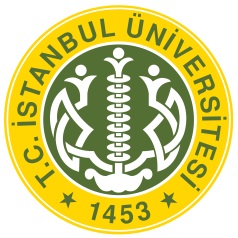 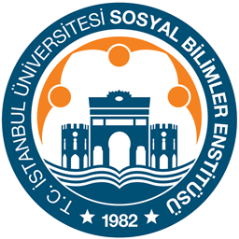 T.C.İSTANBUL ÜNİVERSİTESİSOSYAL BİLİMLER ENSTİTÜSÜ ÖĞRENCİ İKAMET ADRESİBEYAN FORMUAD VE SOYAD :T.C. KİMLİK NO :
PASAPORT NO (YABANCILAR İÇİN) :ÖĞRENCİ NUMARASI:ANABİLİM / ANASANAT / BİLİM DALIBABA ADI :ANNE ADI :DOĞUM YERİ VE TARİHİ :…………….…             …./…./….…………….…             …./…./….İKAMETGAH ADRESİ :EV TELEFONU :CEP TELEFONU :E-POSTA ADRESİ :Tarih    :  ….. / ..… / …..İMZAAd ve Soyad : ………………………